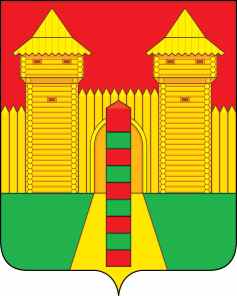 АДМИНИСТРАЦИЯ  МУНИЦИПАЛЬНОГО  ОБРАЗОВАНИЯ «ШУМЯЧСКИЙ   РАЙОН» СМОЛЕНСКОЙ  ОБЛАСТИПОСТАНОВЛЕНИЕот  19.04.2021г.   № 156	         п. ШумячиВ Отдел по образованию Администрации муниципального образования «Шумячский район» Смоленской области, исполняющий функции по опеке и попечительству на территории муниципального образования «Шумячский район» Смоленской области, обратилась  Макаренко Людмила Александровна, 02.05.1970 года рождения, зарегистрированная  по адресу: ул.Советская, д.20, ст.Понятовка,  Шумячский район, Смоленская область,   с просьбой о выдаче разрешения на продажу 1/2 доли квартиры, принадлежащей ее несовершеннолетней дочери Макаренко Анастасии Сергеевне, 20.03.2005 года рождения. Квартира находится по адресу: ул.Пионерская, д.22, кв.2, ст.Понятовка, Шумячский район, Смоленская область.Руководствуясь статьями 26, 28, 34, 37 Гражданского кодекса Российской Федерации,  Федеральным законом от 24.04.2008 № 48-ФЗ «Об опеке и попечительстве», областным законом от 31.01.2008 № 7-з «О наделении органов местного самоуправления муниципальных районов и городских округов Смоленской области государственными полномочиями по организации и осуществлению деятельности по опеке и попечительству», Уставом муниципального образования «Шумячский район» Смоленской области и на основании решения комиссии по защите жилищных прав несовершеннолетних в муниципальном образовании «Шумячский район» Смоленской области (протокол от 08.04.2021 г. № 2)          Администрация муниципального образования «Шумячский район» Смоленской области         П О С Т А Н О В Л Я Е Т:1. Разрешить Макаренко Людмиле Александровне, 02.05.1970 года рождения, продажу 1/2 доли квартиры, принадлежащей ее несовершеннолетней дочери Макаренко Анастасии Сергеевне, 20.03.2004 года рождения. Квартира находится по адресу: ул.Пионерская, д.22, кв.2, ст.Понятовка, Шумячский район, Смоленская область.2. Контроль за исполнением настоящего постановления возложить на Отдел по образованию Администрации муниципального образования «Шумячский район» Смоленской области.И.п. Главы  муниципального образования «Шумячский район» Смоленской области                                               Г.А. Варсанова        О разрешении продажи     1/2 доли квартиры, принадлежащей  несовершеннолетней  Макаренко Анастасии Сергеевне, 20.03.2005 года рождения 